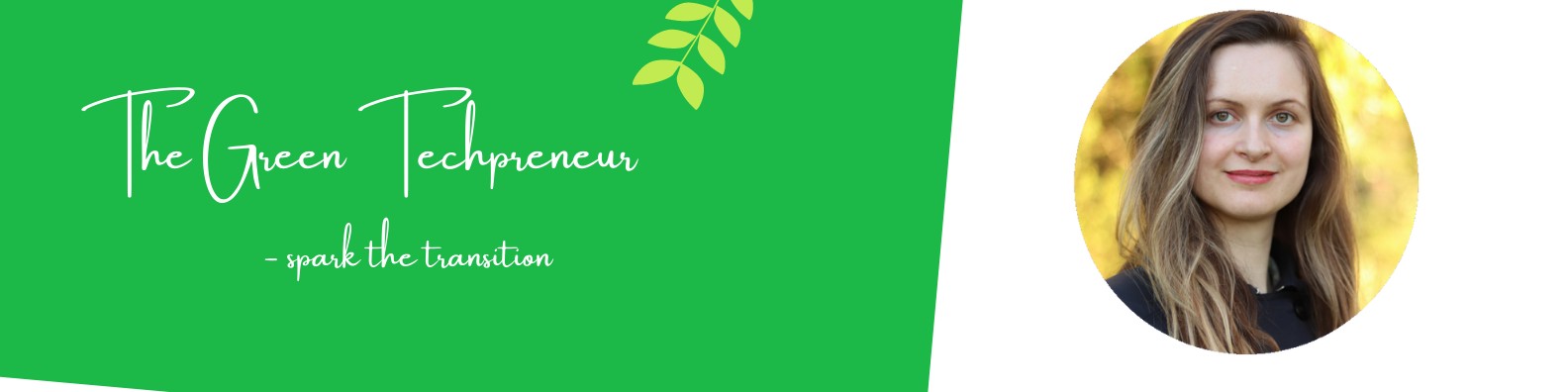 Linkedin for Sustainability Leaders – Linkedin can be lifechanging for your business. Some interesting facts:Linkedin has 830 million members44% of Linkedin users take home more than $75,000 per yearMillennials make up over 59% of Linkedin’s userbaseLinkedIn is great for generating business leads: Hubspot found that LinkedIn is 277% more effective at generating leads than Facebook and Twitter.What we’ll cover:Profile OptimisationHow to stand out as a sustainability leader – worksheetYour mission, vision, and unique selling pointsShare two types of news storiesUse global climate change influencersPurposeful postingRelationship-buildingSales-orientedHow to structure a postHow to boost engagementHow to use videoHow to research, select and use hashtags    Use AI tools to consistently grow your network and company followersUse AI tools for business developmentTackling the algorithmHow to share your story and founder launch journeyProven viral messaging tactics